The Justin A. Micalizzi Memorial IHI Scholarship - Justin A. Micalizzi (1989-2001)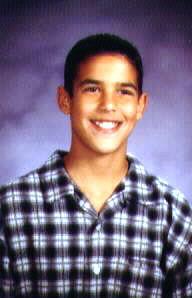 Justin’s HOPE Project and IHI are extremely proud to announce the Justin Micalizzi Memorial IHI Scholarship in loving memory of Justin A. Micalizzi who died at the age of 11 due to a medical error.  Learning from this devastating loss ― and making a difference that will improve pediatric health care ― has become a quest for Justin’s family.Justin's HOPE project will award scholarships to health caregivers who are committed to pediatric patient safety and providing a safe health care environment for their patients and families. The Justin Micalizzi Memorial IHI Scholarship covers registration fees for all four days of the virtual IHI Forum, December 6-9, 2020, (a $750 value).  Eligibility: Scholarships will be awarded to those clinicians who are working with vulnerable, underprivileged, and underserved pediatric populations and their families with a focus on patient safety, quality improvement, inequities and compassionate care. Requirements: To apply, please complete a 500-word essay explaining your dedication to and passion for serving vulnerable pediatric populations, and your desire to improve children’s health care. Please submit your essay to info@IHI.org no later than November 27, 2020. Please also complete the standard IHI general scholarship application. Those awarded with this scholarship will be notified by November 30, 2020. Maureen Bisognano, President Emerita and Senior Fellow at the Institute for Healthcare Improvement (IHI), and Dale Ann Micalizzi, Founder and Director of Justin’s HOPE Project at The Task Force for Global Health, will assist IHI staff in reviewing applications and designating the beneficiaries (2-3).  Corporate, individual, or honorarium contributions to Justin's HOPE Project are greatly appreciated in order for us to continue this worthwhile cause.  Deadline: Please submit the scholarship application no later than November 2, 2020. Those awarded with this scholarship will be notified by November 20, 2020. For more information about Justin’s HOPE Project at the Task Force for Global Health (Child Survival and Development), please visit: https://www.taskforce.org/justinshope and   http://justinhope.tumblr.com 